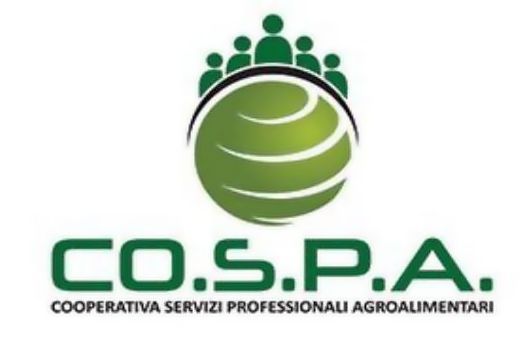 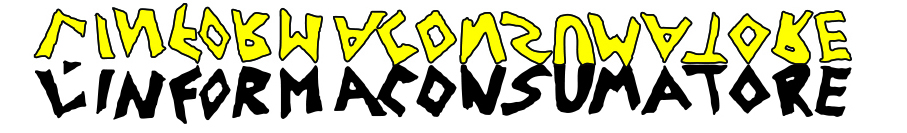 Al signor Dirigente ScolasticoOggetto: Proposta collaborazione alla manifestazione "Fiera Agricola e Alimentare", "Salone dell'ambiente e delle aree protette", "Rassegna Territori in mostra"..P.A – Cooperativa Servizi professionali Agroalimentari è una società cooperativa che svolge attività dal 1982. Negli oltre trent’anni di attività la società, specializzata nel settore agricolo ed alimentare ha curato come casa editrice la realizzazione di libri,  videocassette e DVD. Ha organizzato sia direttamente che su incarico di enti pubblici  ed associazioni svariate mostre e convegni. Nel settore della formazione opera con l’organizzazione diretta di corsi in svariati settori, nonché con vari servizi e prodotti per enti e operatori della formazione  professionale. Ha curato svariate attività nel campo della pubblicità e del marketing.
La CO.S.P.A si occupa inoltre di realizzare eventi tra i quali convegni, fiere, manifestazioni varie, sia direttamente che su incarico di terzi.
Grazie alle diversificate esperienze e professionalità acquisite negli anni nei diversi settori la società ha in fase di organizzazione la fiera in oggetto.
L'evento sarà svolto presso la struttura dell'ex mercato ortofrutticolo sito in via Forcile - San Giuseppe La Rena - Catania.La CO.S.P.A è affiancata nell'organizzazione dalla federazione italiana periti agrari, associazione di categoria dei periti agrari, che si occupa principalmente dell'organizzazione di convegni e incontri.
Numerosi enti, associazioni ed organismi collaborano o partecipano alla fiera e agli eventi che vi si svolgeranno.La fiera si svolgerà dal 7 al 9 Ottobre 2016.
La manifestazione ospiterà aziende dei seguenti settori:Area Agricola:Aziende di produzione e commercio di mezzi tecnici per l'agricoltura, vivai, macchine agricole e quant'altro di utilità per i produttori ed i tecnici agricoli.Area Agroalimentare:Aziende di produzione, lavorazione, trasformazione e commercio di prodotti agricoli e agroalimentari.Aziende di produzione e commercio di macchine, attrezzature, prodotti e servizi per il settore agroalimentare.Area territori in mostra:Presentazione ed esposizione di sagre, fiere, eventi, musei, ecc.Area ambiente-foreste:Enti Parco, Riserve, associazioni ambientaliste, Istituzioni operanti nel settore ambientale,attività e servizi per l'ambiente, trekking, escursioni, parchi avventura, etc.Ad oggi gli organismi invitati a collaborare e con cui siamo in contatto per definire le più varie collaborazioni sono i seguenti:A.S.L. Ufficio Igiene Alimenti San GregorioAgrituristAIESAmp Area Marina Protetta - Isole CiclopiArasAss. Reg. Cons. Allevatori SiciliaArci Pesca FisaArpa SiciliaAss. Micologica BresadolaAss.Reg.le Agricoltura UIA CataniaAssociazione Cuochi EtneiCamera di Commercio I.A.A. CataniaCentro Ricerche Nutrizionali MessinaCIA Confederazione Italiana AgricoltoriCodaconsCollegio AgrotecniciCollegio Periti AgrariComuni della Valle d'AgròConfagricolturaConfcommercio CataniaConsorzio Vini Etna ViagrandeCorfilac RagusaCrea AcirealeCutganaDistretto Agroalimentare Agrumi di SiciliaEcogruppo CataniaEFS Ente Fauna SicilianaFederazione Coltivatori DirettiFondazione Italiana SommelierGas Istituto Incremento IppicoIstituto Zooprofilattico Catania La Strada del Vino Dell'EtnaOnafOnavOrdine AgronomiOrdine ChimiciOrdine Tecnologi AlimentariSlow FoodStazione Consorziale GranicolturaUniversità di Catania Dip. 3AUniversità di Catania Dip. Scienze ambientali - geologiche - biologicheUniversità di Reggio Calabria Dip. Agricoltura - Alimentazione – AmbienteWWFOltre ad un’area espositiva di aziende ed enti dei settori predetti sono in programma una serie diversificata di eventi tra i quali: convegni – seminari – conversazioni – lezioni – degustazioni –presentazione prodotti – presentazione sagre ed eventi - ecc.Tali eventi saranno svolti e organizzati dai predetti organismi nonché da aziende private del settore e riguarderanno tematiche inerenti l’agricoltura, l’agroalimentare, l’ambiente e le aree protette.Si rappresenta che oltre a questo evento la scrivente società ha in programma altri eventi simili nel settore agroalimentare, nel settore turistico e nel settore dell’edilizia che si svolgeranno nei prossimi mesi dopo questa iniziativa.Le finalità principali di questa manifestazione non sono commerciali, ma tendono alla copertura dei costi vivi, nonché alla valorizzazione dei prodotti agricoli, agroalimentari e delle risorse naturalistiche, con un’attività di promozione, formazione e informazione che riguarderà i consumatori, gli operatori, i tecnici e gli studenti.Per gli studenti degli istituti attinenti ai settori della fiera vi sarà una particolare attenzione, in particolare con iniziative a loro riservate o che comunque gli possano servire per il loro percorso scolastico ed un più facile inserimento nel modo lavorativo.Si propone pertanto di valutare una vostra partecipazione all’evento con una o più delle seguenti attività:Visita dei vostri studenti alla manifestazione con ingresso gratuito.Partecipazione dei vostri studenti ai convegni e incontri previsti in programma (con prenotazione obbligatoria per i gruppi);Possibilità di concordare argomenti e tematiche specifiche da trattare con i vostri studenti;Possibilità di stipulare convenzioni per realizzare tirocini nell’ambito dell’attività di alternanza scuola-lavoro con la scrivente società per attività da svolgere nei tre giorni dell’evento e nei giorni precedenti per l’organizzazione dell’evento stesso;Possibilità di partecipare ad eventi di orientamento per la scelta dei corsi di laurea nel settore agricolo, alimentare, ambientale e forestale che saranno tenuti dai dipartimenti universitari partecipanti (prenotazione obbligatoria per i gruppi);Possibilità di altre collaborazioni oltre quelle proposte.La partecipazione è ovviamente aperta agli studenti di tutte le classi ma particolarmente indicata per il quarto e quinto anno degli Istituti Superiori.La partecipazione ai singoli eventi formativi, informativi e di degustazione è anch’essa gratuita.Qualora interessati ad intraprendere le collaborazioni proposte rimaniamo disponibili a fornirvi ulteriori informazioni.Per contatti Rosario Riggi:
Tel. 328 93 49 410Cordiali salutiAci Sant'Antonio 28-06-2016                                                                                            L'Amministratore Unico( Dott.Agr. Rosario Riggi)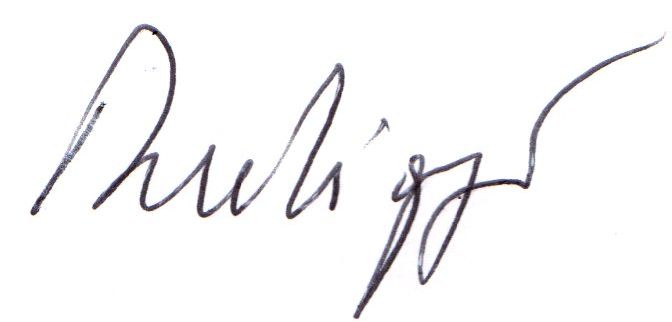 